KLASA: 024-01/24-01/9                                                                                                   URBROJ: 2170-30-24-11Omišalj, 26. siječnja 2024.Na temelju članka 44. Statuta Općine Omišalj („Službene novine Primorsko-goranske županije“ broj 5/21) i članka 17. stavka 1. Pravilnika o provedbi postupaka jednostavne nabave („Službene novine Primorsko-goranske županije“ broj 24/21 i 25/23; u daljnjem tekstu: Pravilnik), Općinska načelnica Općine Omišalj donijela je OBAVIJEST O ODABIRU NAJPOVOLJNIJE PONUDENaziv i sjedište Naručitelja: Općina Omišalj, Prikešte 13, 51513 Omišalj.Predmet nabave: Geodetske usluge u 2024. i 2025. godini.Evidencijski broj nabave: 21/24.Procijenjena vrijednost nabave: 13.000,00 EUR (bez PDV-a).Naziv Ponuditelja čija je ponuda odabrana za sklapanje ugovora o nabavi:GEOALTUS d.o.o., Lanište 1i, 10000 Zagreb, OIB 87482973365.Ugovorne cijene:Razlog odabira, obilježja i prednosti odabrane ponude: Ponuda GEOALTUS d.o.o., Lanište 1i, 10000 Zagreb, OIB 87482973365, odabrana je iz razloga što je ocijenjena valjanom i u svemu sukladnom zahtjevima Naručitelja, te se uklapa u osigurana sredstva.Razlozi odbijanja ponuda: Ponude ponuditelja GEOPROJEKT d. d., Nova cesta 224/2, 51410 Opatija, OIB 90505898082 i MEIXNER d.o.o., Hermanova ulica 16G, 10000 Zagreb, OIB 42661299818 odbijene su kao neprihvatljive sukladno članku 295. stavku. 1. Zakona o javnoj nabavi („Narodne novine" broj 120/16 i 114/22), iz razloga što vrijednost istih prelazi planirana, odnosno osigurana sredstva Naručitelja za realizaciju usluga koje su predmet postupka nabave.Sukladno članku 17. stavku 2. Pravilnika, ova Odluka se sa preslikom Zapisnika o otvaranju, pregledu i ocjeni ponuda dostavlja ponuditeljima na dokaziv način.OPĆINSKA NAČELNICAmr. sc. Mirela Ahmetović, v.r.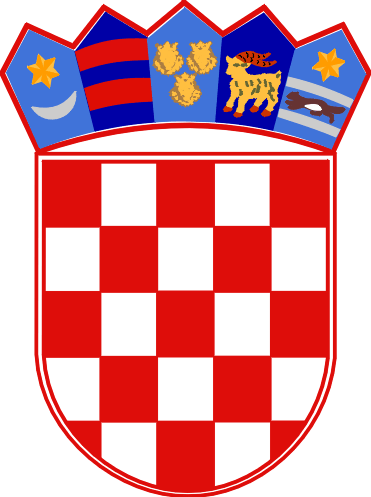  REPUBLIKA HRVATSKAPRIMORSKO-GORANSKA ŽUPANIJAOPĆINA OMIŠALJOPĆINSKA NAČELNICACijena ponude bez PDV-a iznosi: 9.892,00 EURIznos PDV-a: 				  2.473,00 EURCijena ponude sa PDV-om: 		 12.365,00 EUR